Lovers In A Dangerous TimeBruce Cockburn 1984< I’ve provided easy chords and lovely more challenging chords – have fun! >and alternate voicingsor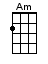 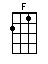 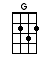 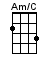 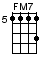 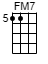 INTRO:  / 1 2 3 4 /[G] / [Am/C] / [FM7] / [FM7] /[G] / [Am/C] / [FM7] / [FM7] /[G] Don't the hours grow [Am/C] shorter as the days go [FM7] by [FM7][G] You never get to [Am/C] stop and open your [FM7] eyes [FM7][G] One day you're [Am/C] waiting for the sky to [FM7] fall [FM7][G] And next you're dazzled by the [Am/C] beauty of it [FM7] all [FM7][G] Lovers [Am] in a dangerous [F] time [F][G] Lover-er-er-[Am]-ers in a dangerous [F] time [F][G] These fragile [Am/C] bodies of touch and [FM7] taste [FM7][G] This vibrant [Am/C] skin, this hair like [FM7] lace [FM7][G] Spirits [Am/C] open to the thrust of [FM7] grace [FM7][G] Never a [Am/C] breath you can afford to [FM7] waste [FM7][G] Lovers [Am] in a dangerous [F] time [F][G] Lover-er-er-[Am]-ers in a dangerous [F] time [F][G] Lovers [Am] in a dangerous [F] time [F][G] Lover-er-er-[Am]-ers in a dangerous [F] time [F][G] / [Am/C] / [F] / [F] /[G] When you're [Am/C] lovers in a dangerous [FM7] time [FM7][G] Sometimes you're made to feel as [Am/C] if your love's a [FM7] crime [FM7]But [G] nothing worth having comes with-[Am/C]out some kind of [FM7] fight [FM7][G] You gotta kick at the [Am/C] darkness 'til it bleeds day-[FM7]light [FM7][G] Lovers [Am] in a dangerous [F] time [F][G] Lover-er-er-[Am]-ers in a dangerous [F] time [F][G] Lovers [Am] in a dangerous [F] time [F][G] Lover-er-er-[Am]-ers in a dangerous [F] time [F][G] Lover [Am/C] in a dangerous [F] time [F][G] Lovers [Am/C] in a dangerous [F] time [F][G] Lover [Am/C] in a dangerous [F] time [F][G] Lover-er-er-[Am/C]-ers in a dangerous [F] time [F]www.bytownukulele.ca